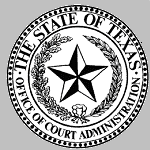 Texas Office of Court AdministrationSpecialty Court Registration Form COURT INFORMATION  COURT INFORMATION  COURT INFORMATION  COURT INFORMATION  COURT INFORMATION  Judicial Circuit:Court Program Name:Primary County Served:Other Counties Served:Court Program Start Date:Court Street Address:City:State:Zip Code:PRESIDING JUDGE CONTACT INFORMATIONPRESIDING JUDGE CONTACT INFORMATIONTitle:Name:Street Address:City:State:Zip Code:Phone:Email:SPECIALTY COURT POINT OF CONTACTSPECIALTY COURT POINT OF CONTACTName:Title:Street Address:City:State:Zip Code:Phone:Email:COURT CHARACTERISTICSCOURT CHARACTERISTICSCOURT CHARACTERISTICSCOURT CHARACTERISTICSCOURT CHARACTERISTICSCOURT CHARACTERISTICSCOURT CHARACTERISTICSCOURT CHARACTERISTICSCOURT CHARACTERISTICSCOURT CHARACTERISTICSCOURT CHARACTERISTICSTargeted Offense (check all that apply):MisdemeanorFelonyFelonyCivilCivilCivilTargeted Offense (check all that apply):Other (please explain)Other (please explain)Other (please explain)Other (please explain)Court Type:Court Type:If “Other” Selected (please explain here)If “Other” Selected (please explain here)If “Other” Selected (please explain here)If “Other” Selected (please explain here)If “Other” Selected (please explain here)If “Other” Selected (please explain here)If “Other” Selected (please explain here)Population:General Approaches (check all that apply):Pre-AdjudicationPre-AdjudicationPost-AdjudicationPost-AdjudicationPost-AdjudicationRe-entryGeneral Approaches (check all that apply):Other (please explain)Other (please explain)Other (please explain)Other (please explain)